RODINNÉ CENTRUM KOPRETINA SLOUPNICEnabízí hudební kroužek 	  ZPÍVÁNKY 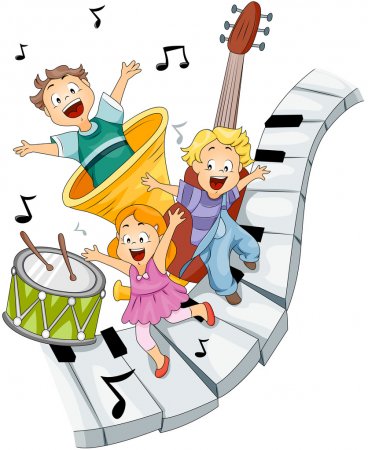     PRO DĚTI OD 3 DO 8 LETRC Kopretina ve Sloupnici nabízí hudební kroužek ZPÍVÁNKY. Kroužek se bude konat v RC Kopretina(budova Komunitního centra) každou středu od 15.15 do 16.15 hod. (kromě prázdnin a st. svátků).                               **** PRVNÍ LEKCE – středa  4.10.2023 *****Děti se budou učit rozvíjet smysl pro rytmus, učit se správně dýchat, pohybovat se na danou hudbu, zpívat a hrát na jednoduché doprovodné hudební nástroje.Lektorka si může vyzvednout děti v mateřské škole i v družině. Prosíme o nahlášení učitelkám v MŠ (družině) odchodu dětí s lektorkou. Cena za kroužek za 1. pololetí činí 640,- Kč (40,-- Kč/1 hod.-16 lekcí) Poplatek za kroužek se bude vybírat do 31. 10. 2023.Informace na tel. č. 731 569 383 (p. Dolečková).Projekt je spolufinancován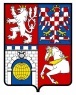 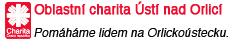 Pardubickým krajem	                     	                                                                         	 